Name: Ljiljana JevremovićE-mail: ljiljana.jevremovic@gaf.ni.ac.rsInstitution: University of Nis, Faculty of Civil Engineering and Architecture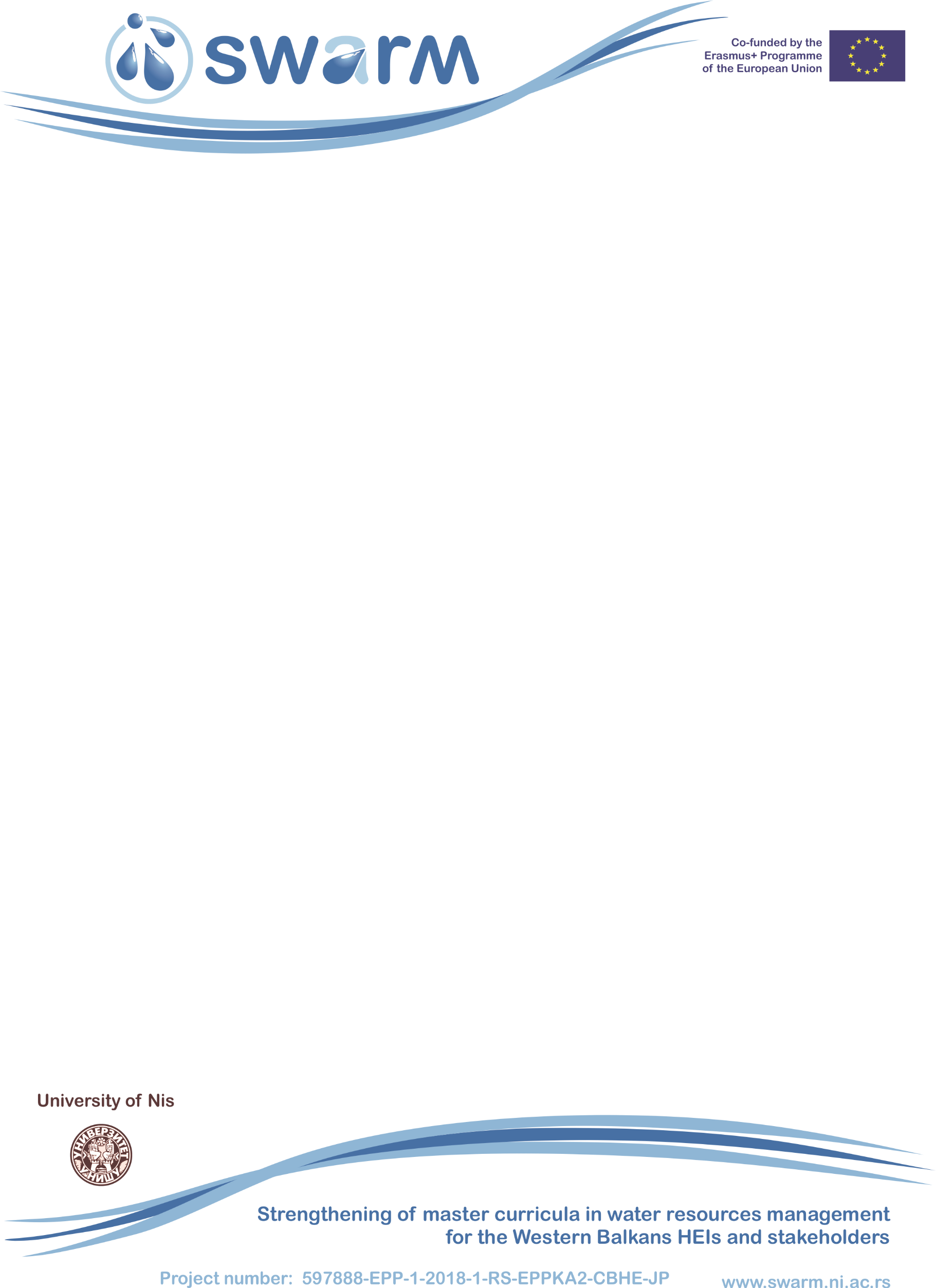 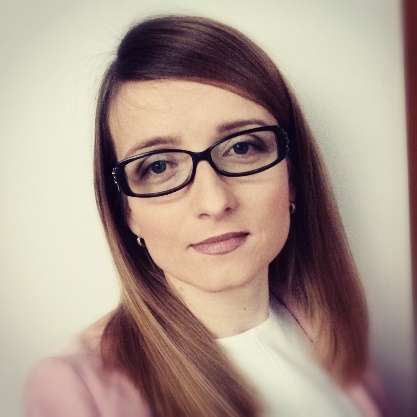 Ljiljana Jevremović, PhD candidate, teaching associate at Faculty of Civil Engineering and Architecture, University of Niš, has research experience in the field of architecture and architectural design, focusing her research interests on the problems of reusing former industrial buildings in sustainable and contemporary manner which includes also a field of cultural and architectural heritage protection. Graduated architecture at Faculty of Civ. Eng. and Arch. – University of Nis in 2007 as a best student in the class and the holder of University Charter. She is author and co-author of more than 40 scientific articles published in international journals or presented on international conferences. Also a practicing architect, author and co-author of several architectural projects that has been presented on international exhibitions of architecture and urban design. At architectural exhibitions present also with rewarded student architectural projects as a mentor. Currently engaged in a nationally funded research project in a field of sustainable reconstruction of the public and social services’ buildings as well as in international Erasmus+ projects. International career in practicing architecture with a 3-months long internship in an architectural office in Belfast, Northern Ireland, UK. Her academic career includes also a 4-months research stay at Technical University of Kosice, Slovakia with SAIA scholarship. For last couple of years (4), in a cooperation with department co-workers, is an organizer of an international summer school for students of architecture focusing on sustainable and contemporary reuse of rural architectural heritage of Stara planina (mountain) region with cross-border and international cooperation with Faculty of Architecture, UACEG Sofia in Bulgaria. References (max. 5 relevant references):1. Stankovic, D., Tanic, M., Jevremovic. Lj., Kostic, A., Tamburic, J., Milosevic, V., Nikolic, M., 2014. Refurbishment and Remodeling: a New Opportunity for Kindergartens and Children in Serbia, in: Revitalization of preschool facilities in Serbia, Faculty of C. Eng. & Arch, University of Nis, ISBN 978-86-88601-15-3, pp. 43-722. Milojković, А., Jevremović, Lj., Nikolić, М., Turnšek, B., 2017. Industrial Brownfields as Modernist Legacy in Post-Socialistic City – a Qualitative Analysis, Facta Universitatis - Series: Architecture and Civil Engineering, University of Nis, Vol 15 No 3, pp. 477 - 4873. Jevremovic, Lj., Turnsek, B., Vasic, M., Jordanovic, M., 2014. Passive Design Applications - Industrial Architecture Perspective, Facta Universitatis - Series: Architecture and Civil Engineering, University of Nis, Vol 12 No 2, pp. 173-1824. Jevremovic, Lj., Turnsek, B., 2014. A Role of Brownfields in Strategic Planning – Understanding Potential, BROWNINFO - International Academic Conference, 6-7 November 2014, University of Banja Luka, Banja Luka, B&H,  Conference Proceedings (ISBN 978-99955-752-4-3), p.p. 55-63 5. Jevremovic, Lj., 2011. Urban Identity of the City – the Transformation of Cities at the Turn of Two Centuries, International Conference (EURA) - "The Cities Without Limits", University of Copenhagen, Copenhagen, 23.-25. June, 2011  References (max. 5 relevant references):1. Stankovic, D., Tanic, M., Jevremovic. Lj., Kostic, A., Tamburic, J., Milosevic, V., Nikolic, M., 2014. Refurbishment and Remodeling: a New Opportunity for Kindergartens and Children in Serbia, in: Revitalization of preschool facilities in Serbia, Faculty of C. Eng. & Arch, University of Nis, ISBN 978-86-88601-15-3, pp. 43-722. Milojković, А., Jevremović, Lj., Nikolić, М., Turnšek, B., 2017. Industrial Brownfields as Modernist Legacy in Post-Socialistic City – a Qualitative Analysis, Facta Universitatis - Series: Architecture and Civil Engineering, University of Nis, Vol 15 No 3, pp. 477 - 4873. Jevremovic, Lj., Turnsek, B., Vasic, M., Jordanovic, M., 2014. Passive Design Applications - Industrial Architecture Perspective, Facta Universitatis - Series: Architecture and Civil Engineering, University of Nis, Vol 12 No 2, pp. 173-1824. Jevremovic, Lj., Turnsek, B., 2014. A Role of Brownfields in Strategic Planning – Understanding Potential, BROWNINFO - International Academic Conference, 6-7 November 2014, University of Banja Luka, Banja Luka, B&H,  Conference Proceedings (ISBN 978-99955-752-4-3), p.p. 55-63 5. Jevremovic, Lj., 2011. Urban Identity of the City – the Transformation of Cities at the Turn of Two Centuries, International Conference (EURA) - "The Cities Without Limits", University of Copenhagen, Copenhagen, 23.-25. June, 2011  